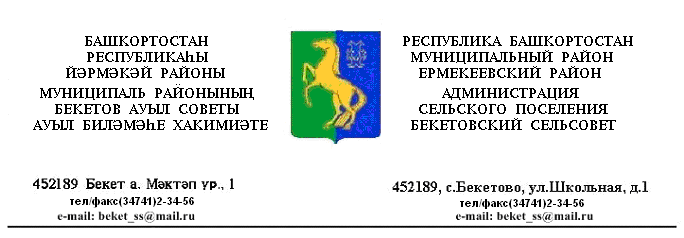                 ҠАРАР                                                                              ПОСТАНОВЛЕНИЕ                «22»   гинуар 2020 й.	                 № 2                                «22»  января 2020 г.                                                            О подготовке и праздновании 85- летия                                                       образования  Ермекеевского района       В целях проведения мероприятий, посвященных 85- летию со дня образования Ермекеевского района  в муниципальном районе Ермекеевский район Республики Башкортостан,                                                                    ПОСТАНОВЛЯЮ:Утвердить комплексный План мероприятий, посвященных 85- летию со дня образования Ермекеевского района в муниципальном  районе Ермекеевский район  Республики Башкортостан ( приложение № 1).Утвердить состав организационного комитета по подготовке и проведению мероприятий, посвященных 85- летию со дня образования Ермекеевского района  (приложение2 ).– обеспечить подготовку и проведение праздничных мероприятий;- организовать и провести торжественные собрания с чествованием юбиляров, культурно- зрелищные, спортивно-массовые, социально-благотворительные и иные мероприятия, работы по благоустройству прилегающих территорий, жилых домов, учреждений  социально- культурного назначения и праздничных площадей с использованием государственных символик Российской Федерации, республики Башкортостан и муниципального района .4. Контроль за исполнением данного постановления оставляю за собой.Глава сельского поселения Бекетовский сельсовет                                                         З.З.Исламова                                                                                        Приложение № 1                                                                                     к постановлению                                                                                                      главы сельского поселения                                                                                              Бекетовский сельсовет                                                                                               муниципального района                                                                                              Ермекеевский район РБ                                                                                               от 22.01.2020.  года № 2 Состав организационного комитета сельского поселения     по подготовке и проведению мероприятий , посвященных 85- летию                   со дня образования Ермекеевского района                                       Состав оргкомитета: Исламова З.З.           - глава сельского поселения,                                       председатель ; Ахметшина Ф.К..   – управляющий делами администрации сельского поселения ;                                      заместитель председателя ( по согласованию) ;		 Ахмадуллина Л.И.-     депутат ( по согласованию )                                        Члены оргкомитета:  Кашапова Г.З.    -  председатель Совета Женщин; Муллахметова Р.Н. - председатель  Совета Ветеранов ; Мухтаруллина Р.А.  – Зав. ФА П с. Новотураево(по согласованию) ; Багманова Э.Х.- специалист сельского поселения .Приложение № 2 к постановлению  главы сельского поселения                                                                                                   Бекетовский сельсовет муниципального района  Ермекеевский район РБ№ 2 от  «22» января 2020г.ПЛАНосновных мероприятий по подготовке и проведению  85-летия со дня  образования Ермекеевского района в  сельском поселении  Бекетовский сельсовет муниципального района Ермекеевский район                    Республики Башкортостан  № п.пФорма и название мероприятияСроки исполненияОтветственный исполнитель1Участие в районных мероприятияхВ течение годаГлава СП, культорганизатор 2Проведение совещания при главе сельского поселения о подготовке и проведении мероприятий в сельском поселении, приуроченных юбилейной датеянварьГлава СП3Оформление выставок с достижениями сельского поселения и района в школах, сельских клубах и сельских библиотекахянварьГлава СП, культорганизатор, директор школы ( по согласованию)4Проведение праздничных концертов в сельских клубахЯнварь-февраль  Глава СП, культорганизатор 5Проведение выставок рисунков и поделок, посвященных юбилейной дате Январь-февральГлава СП, культорганизатор, директора школ, 6Проведение чествования активистов села, тружеников тыл, достойных людей селаВ течение годаГлава СП, культорганизатор, руководители организаций7Чествование юбиляров семейной жизниИюньГлава СП, культорганизатор 8Оформление альбома по историческим хроникам района и населенных пунктов сельского поселения Январь-апрельГлава СП, культорганизатор, школы (по согласованию)9Проведение творческих конкурсов (сочинения, стихи и др.) с детьми школьного и дошкольного возрастаЯнварьДиректор школ( по согласованию)10Проведение КВН среди молодежи по историческим датам районаЯнварьГлава СП, культорганизатор 11Проведение вечеров встреч с замечательными людьми сельского поселения, юбилярами, ровесниками района февральГлава СП, культорганизатор 12Проведение диспута с молодежью «Мы – будущее района»февральГлава СП, культорганизатор 13Праздничное оформление населенных пунктов, социально-культурных объектов, объектов организаций и учрежденийМай-июньГлава СП, культорганизатор 14Проведение экологических субботников по уборке населенных пунктов и прилегающих к нему территорийВ течение годаГлава СП15Праздничное оформление фасадов учреждений торговли (ценники, эмблема юбилея, афиши, гирлянды и т.д.)Праздничные датыГлава СП, руководители учреждений торговли16Информирование населения о мероприятиях, проводимых в рамках 85 - летия района через официальный сайт и социальные сети, информационные стендыВ течение годаГлава СП